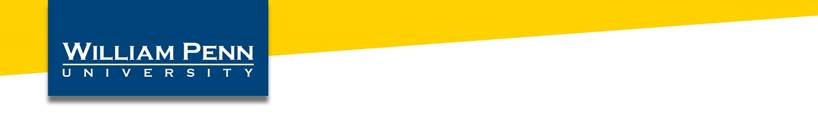 TRANSCRIPT REQUEST FORM	           ALLOW 3-5 BUSINESS DAYS FOR PROCESSING
William Penn University                    $10.00 for each transcript ordered 
                                                                           To pay with debit/credit card call 641-673-1086
Transcripts will NOT be released with unsettled accounts – including Assigned Perkins loans.

Please send your Transcript Request to one of the following:

Mailing Address                                        Fax	                                         Email Address 
Office of the Registrar                              641-673-1390                                 registrar@wmpenn.edu    
201 Trueblood Avenue
Oskaloosa, IA  52577STUDENT INFORMATIONName _____________________________________ Maiden/Former Name___________________________________Address ______________________________________City, State, Zip________________________________________Phone Number _________________________  Birthdate __________ E-mail __________________________________ WPU Student ID _________________________ 	Social Security Number ______________________________________STUDENT’S SIGNATURE  (must be the student’s)
Name ________________________________________________________  Date ______________________________TRANSCRIPT INFORMATIONNumber of transcripts requested ____________		                 Current Student               ______________
Fax or email _____________________________   	                 Former Student                ______________	  	       WPU Graduation Date     ___________________			  Dual Credit Student          ______________                             Send ASAP 		         _______________
Send After current term         _______________
Send after degree is posted   _______________DESTINATION (MUST be a complete physical address)    ________ Check here if you would like your transcript(s)  									          to go to your address listed above.Name of Institution/Business  __________________________Attn:__________________________________________Address ____________________________________________________________________________________________  City, State, Zip Code __________________________________________________________________________________Name of Institution/Business _________________________Attn:_____________________________________________Address _____________________________________________________________________________________________ City, State, Zip Code ___________________________________________________________________________________